.                                                                             TASOS – POTOS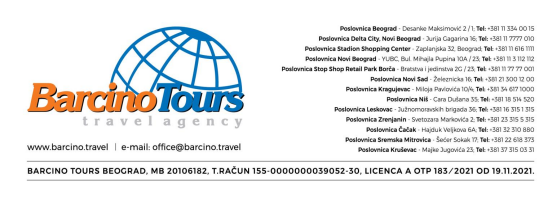 -ARANŽMANI NA 10 NOĆENJA-Cenovnik broj 1 od 01.10.2023.*Cene označene zvezdicom su cene paket aranžmana (smeštaj, prevoz, trajekt ali bez teritorijalne doplate za prevoz) po osobi*Legenda: 1/2 Std – Dvokrevetni studio; 1/2 PStd – Dvokrevetni studio u prizemlju; 1/2+K – Studio sa dva standardna ležaja i kaučem na razvlačenje; 1/3 Std – Trokrevetni studio; 1/3 PStd – Trokrevetni studio u prizemlju; 1/3 App – Trokrevetni apartman; 1/4 Std – Četvorokrevetni studio; 1/4 PStd – Četvorokrevetni studio u prizemlju; 1/4+K Std – Studio sa četiri standardna ležaja i kaučem na razvlačenje; 1/4 App – Četvorokrevetni apartman; 1/5 App – Petokrevetni  apartman; Popusti – FIRST MINUTE:Za gotovinske uplate, celokupnog iznosa prilikom rezervacije, do 30.oktobra odobravamo popust od 17%Za gotovinske uplate, celokupnog iznosa prilikom rezervacije, do 31.januara odobravamo popust od 15%Za gotovinske uplate, celokupnog iznosa prilikom rezervacije, do 28.februara odobravamo popust od 10%Za gotovinske uplate, celokupnog iznosa prilikom rezervacije, do 30.aprila odobravamo popust od 5%U cenu aranžmana je uračunato: usluge pratioca grupe, smeštaj (apartman / studio I kategorije) na bazi 10 noćenja,  u smenama sa * uračunat je i prevoz putnika do navedene destinacije ali bez doplate za mesta polaska severno od Niša,  usluge predstavnika agencije U cenu aranžmana nije uračunato:  autobuski prevoz po cenovniku iz tabele (osim u slučaju smena sa * gde je prevoz uračunat, bez doplate za mesta polaska severno od Niša),  međunarodno zdravstveno osiguranje putnika – uplata može da se vrši kod organizatora putovanja po cenovnicima osiguravajuće kuće; obaveznu doplatu na ime “stay over” taxe od 0,5 eura po danu po sobi, plaćanje se vrši na licu mesta(podložna je promeni za sezonu 2024)  programom nenavedene usluge, individualni i ostali troškovi putnika. USLOVI I PROGRAM PUTOVANJA: 1. dan: Sastanak putnika na mestu polaska. Noćna vožnja sa kraćim usputnim odmorima. 2. dan – 11. dan: Potos – dolazak, smeštaj, boravak na bazi izabrane usluge, noćenje. 11. dan: Potos – napuštanje objekta u 9h (po lokalnom vremenu), polazak autobusa u dogovoreno vreme. Vožnja sa kraćim usputnim odmorima.  12. dan: Dolazak na mesto polaska. Kraj usluga. Uslovi plaćanja: 50% prilikom prijavljivanja, ostatak najkasnije 30 dana pre datuma polaska na put. Ukoliko stranke ne izvrše uplatu preostalog iznosa do pune cene  aranžmana u predvidjenom roku, smatra se da su odustali od korišćenja aranžmana i da je rezervacija otkazana.  Čekovima gradjana: 50% akontacija, ostatak u jednakim mesečnim ratama do 10.12.2024.. Čekovi mogu biti datumirani samo na datume 01., 05. i 10. u mesecu. Administrativna zabrana: 50% akontacija, ostatak do 10.12.2024. Korisnici Banca Intesa kreditnih kartica aranžmane mogu plaćati i na rate, bez kamate, tako što bi 50% akontacije platili odmah, a ostatak na najviše  šest mesečnih rata, ali najkasnije do 10.12.2024. Sve cene su izražene u eurima, a plaćanje se vrši u dinarskoj protivvrednosti po srednjem kursu NBS na dan uplate.’	Prevoz se vrši autobusima turističke klase, visokopodni ili dabldeker veličine (TV, klima, DVD, WC...). Orijentaciono vreme i mesto polaska autobusa, orijentaciona vremena i mesta eventualnih usputnih  priključivanja grupi: NOVI SAD 15.30h (ATP Vojvodina); BEOGRAD 17.00h (Parking muzeja “25.Maj” – Kuća cveća); KOLARI 17.30h (motel Kolari); POŽAREVAC 17.40h (naplatna rampa-restoran  „Požarevačka petlja“); VELIKA PLANA 17.50h (odmorište Krnjevo); SVILAJNAC, TOPOLA 18.00h (motel Stari Hrast); BATOČINA 18.30h (motel Kapija Šumadije); JAGODINA 19.00h (parking kod  megamarketa DIS); ĆUPRIJA 19.05h (motel Ravanica); PARAĆIN 19.15h (restoran Tito, pauza u trajanju ne više od 30 minuta); POJATE 20.00h (restoran Evropa); ALEKSINAC 20.15h (Motel Istanbul);  NIŠ 21.00h (parking kod megamarketa DIS); LESKOVAC 22.40h (motel Bavka); PAUZA KOD MOTELA BAVKA 22 – 22.40 (u trajanju od 40 min); VRANJE 23.15h (Motel Vranje). Svi putnici su u obavezi da se  na mestu polaska pojave 30 minuta ranije u odnosu na planirana vremena. Orijentaciono vreme i mesto polaska transfera: KRALJEVO 17.00h (parking kod megamarketa DIS); KRAGUJEVAC 18.00h (parking  kod megamarketa Lidl); ČAČAK 16.30h (Parking Roda Centra), ZRENJANIN 15.30h (parking kod Nove Pijace). U slučaju dodatnih, organizovanih transfera, moguće je čekanje prevoza do 60ak minuta.  Organizator ima pravo da skrene prevozno sredstvo do 20ak km sa glavne maršute radi skupljanja putnika i nema obavezu obaveštavanja putnika o tome. Organizator odredjuje mesta polaska i dolaska, mesta i  dužinu trajanja pauze. Tačno vreme dolaska i povratka nije moguće predvideti precizno, jer u mnogome zavise od zadržavanja na graničnim prelazima i carinskih formalnosti (u proseku putovanje može trajati 14-20 časova). Prevoz putnika i njihovog prtljaga u odredištu se vrši do 300 – 500 m od vila. Povratak autobusa za Srbiju je poslednjeg dana boravka, iz POTOSA u 17.30h. Predvidjeno zadržavanje u Free shopu  u povratku je do 30 min. Mesta predvidjena za izlazak putnika u povratku su na svim navedenim i dozvoljenim izlazištima duž magistralnog i auto-puta u Srbiji.Raspored sedenja u autobusu je određen redosledom prijave. Ukoliko stranke imaju želju da odaberu sedište, to je moguće uz doplatu od 20 eura po osobi. Takvi zahtevi se podnose i uplaćuju prilikom prijave  za aranžman. Program TASOS SA KUĆNOG PRAGA obuhvata transfer mini busom ili kombijem od kućne adrese putnika (iz mesta iz tabele) do lokacije gde grupu preuzima autobus i dalji transfer do odabrane vile ili hotela. Sezona, uslovi za decu do 5 godina: jedno dete, do 5 god., u krevetu sa roditeljima – besplatno. Dva deteta se tretiraju kao jedna odrasla osoba. Vansezona (smene sa zvezdicom): 1. Doplata za single sobu (1/1) je puna cena koju plaća druga osoba 2. Uslovi za decu i doplate za pomoćne krevete (popusti važe samo kada već postoje dve punoplative osobe): deca do 10 godine starosti plaćaju 70% od cene aranžmana, imaju svoj krevet i sedište u autobusu. korišćenje dečijeg kreveca je omogućeno uz doplatu od 2 eura dnevno. osoba u pomoćnom ležaju plaća 70% od cene aranžmana, ima pomoćni krevet i sedište u autobusu.  3. Uslovi za neiskorišćene krevete u smeštajnim jedinicama: kreveti koji se ne koriste, a nalaze se u sobi se naplaćuju 70% od cene aranžmana NAPOMENA:  U studije ili apartmane se ulazi prvog dana boravka od 15:30h (po lokalnom vremenu), a studiji i apartmani se napuštaju poslednjeg dana boravka do 09:00h (po lokalnom vremenu). Putniciulaze u očišćenu i  spremljenu smeštajnu jedinicu, ali su u obavezi da tokom svog boravka sami vode računa o higijeni iste. U svim apartmanima i studijima postoji osnovni kuhinjski pribor i oprema, ali ne i toalet papir i sredstva za  higijenu. Biranje spratnosti, pogleda ili broja sobe nije moguće, osim kada u programu nije drugačije navedeno. U slučaju nedovoljnog broja prijavljenih putnika agencija zadržava pravo da pojedine polaske otkaže ili organizuje u saradnji sa drugom agencijom. Minimalni broj putnika za organizacijuaranžmana je 30. U slučaju  otkaza, minimalni rok je 20 dana pre početka aranžmana. Organizator zadržava pravo da putem LAST MINUTE ponude proda svoje slobodne kapacitete po cenama koje su drugačije od onih u cenovniku. Stranke koje su uplatile aranžman po cenaaobjavljenim u ovom  cenovniku nemaju pravo da potražuju nadoknadu na ime razlike u ceni. Organizator ovog putovanja je T. A. Barcino Tours, Licenca OTP 183/2021 kategorija A od 19.11.2021. Za ovo putovanje važe opšti uslovi putovanja T. A. Barcino Tours, Beograd. Web sajt www.barcino.travel, Katalog „Leto 2024.“ kao i Opšti Uslovi Putovanja Bacino Tours-a su sastavni deo ovog cenovnika.VilaTip18.0528.057.0617.0627.067.0717.0727.076.0816.0826.085.0915.0925.09Vila 
Maria 
TV, AC 
-bazen1/2 Std115*130*205*475595750875875875815310*240*185*/Vila 
Maria 
TV, AC 
-bazen1/3 Std100*110*160*495615775895895895835265*225*165*/Vila 
Maria 
TV, AC 
-bazen½ PStd105*115*190*445565725855855855790295*225*145*/Vila 
Maria 
TV, AC 
-bazen1/3Pstd95*100*150*465585745885885885815255*205*140*/Vila 
Maria 
TV, AC 
-bazen1/4 App95*100*150*625775945105510551055975255*205*140*/Vila 
Maria 
TV, AC 
-bazen1/5 App90*100*145*66584510351155115511551045255*205*140*/Vila 
Maria 
TV, AC 
-bazenUpotreba klime6€ dnevno6€ dnevno6€ dnevno6€ dnevno6€ dnevno6€ dnevno6€ dnevno6€ dnevno6€ dnevno6€ dnevno6€ dnevno6€ dnevno6€ dnevno/Apartmani Maria 
TV, AC 
-bazen1/2 Std/120*195*535605700795795795750300*230*175*110*Apartmani Maria 
TV, AC 
-bazen1/3 Std/100*150*560625730825825825785255*215*155*100*Apartmani Maria 
TV, AC 
-bazen1/2 Pstd/105*180*515580685775775775725285*215*135*100*Apartmani Maria 
TV, AC 
-bazen1/4 App/90*140*675845975106510651065995245*195*130*90*Apartmani Maria 
TV, AC 
-bazen1/5 App/90*135*70588510151095109510951025245*195*130*80*Apartmani Maria 
TV, AC 
-bazenUpotreba klime/6€ dnevno6€ dnevno6€ dnevno6€ dnevno6€ dnevno6€ dnevno6€ dnevno6€ dnevno6€ dnevno6€ dnevno6€ dnevno6€ dnevno6€ dnevnoVila 
Little 
Mermaid1/2 App100*145*195*515615795905905905805335*285*195*100*Vila 
Little 
Mermaid1/3 App90*120*150*525625805915915915815255*225*155*90*Vila 
Little 
Mermaid1/4 App80*105*130*555655835945945945845220*195*135*80*Vila 
Little 
MermaidUpotreba klimeUračunataUračunataUračunataUračunataUračunataUračunataUračunataUračunataUračunataUračunataUračunataUračunataUračunataUračunataVila 
El Greco 
TV, AC1/2 PStd/100*140*405505630765765765665305*230*145*90*Vila 
El Greco 
TV, AC1/3 PStd/90*115*415520645770770770675235*185*115*80*Vila 
El Greco 
TV, AC1/4 PStd/80*100*445555675795795795700205*165*95*70*Vila 
El Greco 
TV, AC1/2 Std/100*150*420540670795795795700315*240*160*100*Vila 
El Greco 
TV, AC1/3 Std/90*125*430550680805805805715245*200*125*90*Vila 
El Greco 
TV, AC1/4 Std/85*105*500610740875875875770210*175*115*80*Vila 
El Greco 
TV, ACUpotreba klime/UračunataUračunataUračunataUračunataUračunataUračunataUračunataUračunataUračunataUračunataUračunataUračunataUračunataVila 
Balkan 
House1/2 App/145*195*515615795905905905805335*285*195*100*Vila 
Balkan 
House1/3 App/120*150*525625805915915915815255*225*155*90*Vila 
Balkan 
House1/4 App/105*130*555655835945945945845220*195*135*80*Vila 
Balkan 
HouseUpotreba klime/UračunataUračunataUračunataUračunataUračunataUračunataUračunataUračunataUračunataUračunataUračunataUračunataUračunataVila 
Nikos 
TV, AC1/2 Std/100*145*415490600685685685580200*170*120*100*Vila 
Nikos 
TV, AC1/3 Std/90*115*430500620705705705605170*155*105*90*Vila 
Nikos 
TV, AC1/2+K Std/100*145*440510630715715715615200*170*120*100*Vila 
Nikos 
TV, AC1/4 Std/80*105*475545665745745745650160*145*95*80*Vila 
Nikos 
TV, AC1/4+K Std/75*100*485555675755755755665155*135*85*80*Vila 
Nikos 
TV, AC1/4 App/85*115*550625750825825825735170*150*100*85*Vila 
Nikos 
TV, ACUpotreba klime/UračunataUračunataUračunataUračunataUračunataUračunataUračunataUračunataUračunataUračunataUračunataUračunataUračunataCENA AUTOBUSKOG PREVOZA SA URAČUNATOM TRAJEKT KARTOMCENA AUTOBUSKOG PREVOZA SA URAČUNATOM TRAJEKT KARTOMCENA AUTOBUSKOG PREVOZA SA URAČUNATOM TRAJEKT KARTOMCENA AUTOBUSKOG PREVOZA SA URAČUNATOM TRAJEKT KARTOMCENA AUTOBUSKOG PREVOZA SA URAČUNATOM TRAJEKT KARTOMOdrasliDeca do 10 god.
*imaju sedište*Cena karte u jednom pravcuDoplata za prevoz u smenama sa *Novi Sad110 eura100 eura90 eura25 euraBeograd100 eura90 eura80 eura20 euraJagodina, Ćuprija, Paraćin, Pojate100 eura90 eura80 eura20 euraNiš90 eura80 eura70 eura/Cene transfera i autobuskog prevoza po programu: TASOS SA KUĆNOG PRAGACene transfera i autobuskog prevoza po programu: TASOS SA KUĆNOG PRAGACene transfera i autobuskog prevoza po programu: TASOS SA KUĆNOG PRAGACene transfera i autobuskog prevoza po programu: TASOS SA KUĆNOG PRAGACene transfera i autobuskog prevoza po programu: TASOS SA KUĆNOG PRAGAKragujevac, Kruševac105 eura95 eura75 eura25 euraŠabac, Loznica, Valjevo
Subotica, Sombor, Apatin,
Vršac, Užice, Čačak, Kraljevo, Sremska Mitrovica,
Zrenjanin, Kikinda,
Negotin, Bor, Zaječar120 eura110 eura100 eura40 euraPolazak grupe je dan ranije u odnosu na datum početka smene, iz tabele.
U smenama sa * u slučaju sopstvenog prevoza cena se umanjuje za 30 eura.Polazak grupe je dan ranije u odnosu na datum početka smene, iz tabele.
U smenama sa * u slučaju sopstvenog prevoza cena se umanjuje za 30 eura.Polazak grupe je dan ranije u odnosu na datum početka smene, iz tabele.
U smenama sa * u slučaju sopstvenog prevoza cena se umanjuje za 30 eura.Polazak grupe je dan ranije u odnosu na datum početka smene, iz tabele.
U smenama sa * u slučaju sopstvenog prevoza cena se umanjuje za 30 eura.Polazak grupe je dan ranije u odnosu na datum početka smene, iz tabele.
U smenama sa * u slučaju sopstvenog prevoza cena se umanjuje za 30 eura.